ДЕНЬ СМЕХАПод веселую музыку в группу заходят клоуны.
клоун 1:
Сегодня мы отмечаем День смеха.
Кто из вас сидит грустит,
У кого здесь кислый вид?
Наше развлечение поднимет настроение!
2 Клоун: Очень шумное веселье, 
Бьёт сегодня через край, 
Нынче первое апреля, 
Так что рот не разевай!1 Клоун: Нам живется лучше всех, 
Потому что с нами смех! 
С ним нигде не расстаемся, 
Где б мы ни были — смеемся!
Оба Клоуна: Поздравляем с праздником, 
Праздником-проказником!2 Клоун. Ребята, а вы любите сюрпризы? (дети отвечают)
Вон они под стульчиками лежат (дети заглядывают под стульчики)
1 Клоун: Но там ничего нет.
2 Клоун: Вы забыли, что сегодня день шуток?! 
И в этот день никому верить нельзя!
1  Клоун: Ах, как хочется поиграть!2  Клоун: Ребята, а вам нравятся игры? Сейчас узнаем!Прошу тех, кто любит игры и шутки, говорить громко - Я!Итак!- Кто любит игры? - Кто любит мультики? Жевательные резинки? Стирательные резинки? Корзинки? Пирожное? Мороженое? Шоколад? Мармелад? Клад? А подзатыльники? Кто любит загорать? Кто любит орать? Купаться в грязной луже? Кто не моет уши? Петь и танцевать? А играть? Ну что ж, тогда поиграем детвора.ИГРА «ПАРАВОЗИК» К нам приехал паровоз,
Что с собою он принес?
Он устал, он глух и нем,
Он привез вагончик… с чем?
С топотушками (все топают)
С хлопушками (хлопают)
С шлепушками (шлепают ладонями по бедрам)
С обнималками (обнимают соседа)
С кричалками (кричат "Ура!")
С улыбалками (улыбаются друг другу)
С тишиной(прикладывают палец к губам и говорят "Тссссс")Игры - эстафеты:«Наряжалки» (с шапками и рукавицами)Две команды. Нужно добежать до ориентира, надеть на себя заранее приготовленную вещь, и вернуться обратно в команду. Затем по такому же принципу: добежать до ориентира и снять эту вещь и вернуться в свою команду.1 Клоун: Ох хорошо как поиграли, но что то я проголодался….Шуточная сценка «Мы с тобою шли»- Мы с тобою шли?-Шли!- Пряник нашли?-Нашли!- Я тебе его дала?- Дала!- Ты его взяла?-Взяла!-А где же он?-Что?-Пряник?-Какой?-Да такой!-Мы с тобою шли?-Шли!- Пряник нашли?-Нашли….…И опять все сначала…. (2 - 3 раза)2 Клоун:Ну что отдохнули. Пора опять подвигаться!.Эстафета «Быстрые лягушки»Эстафета «Тенисный мячик в ложке»1 Клоун: Ой, Клепа. Почему у тебя только один ботинок?2 Клоун: А-а. Это я ребятам помогал, так  бежал,  Что башмак свой потерял. Ну-ка, поищу. (Ходит по залу, снимает с детей по одной сандалии) Сейчас буду мерить. (Примеряет, складывает в корзину) Вот сколько разных башмаков, но своего так и не нашёл. Ой, да вот же он! А куда всё это богатство девать? Ладно, по дороге выброшу на свалку.1 Клоун: Ты чего, Клепа, это же туфли детей!?2 Клоун :Ха-ха-ха, обманул! Первое апреля – никому не верю! Да мы сейчас поиграем с этой обувью!Эстафета «Кто быстрее найдет свою туфлю»Детям нужно перед началом эстафеты снять с себя одну туфлю, сложить их в общую кучу, а потом разделиться на команды. Чья команда первой найдет и оденет свою обувь и побеждает.1 Клоун: Ребята, а теперь давайте немного отдохнем!2 Клоун: Сейчас для отдыха — игра,Вам явно отдохнуть пора!ЗАГАДКИ-ОБМАНКИ1.В Новый год до объеденья
Он ел конфеты и варенье.
Жил на крыше он, бедняжка,
Его звали (Не Чебурашка, а Карлсон)
2. Он играет понемножку
Для прохожих на гармошке,
Музыканта знает всяк
Его имя …(Не Шапокляк, а Крокодил Гена)

3.С голубого ручейка
Начинается река…
Эту песню пели звонко… 
(Не три веселых поросенка, а Крошка Енот)
4.На обед сыночку Ване
Мама варит суп в…
(не в стакане, а в кастрюле)
5.Говорит нам папа басом:
«Я люблю конфеты с…
(не с мясом, а с джемом)
6.День рожденья на носу — Испекли мы…
(не колбасу, а торт)
7.И капризна, и упряма,
В детский сад не хочет…
(не мама, а дочка)
2 Клоун: Вопросы кончились, друзья!И всех хвалю, ребята, я.Зачёту подошёл конец.Кто не ошибся — молодец!А кто ошибся хоть чуток,Не молодец, а молоток!1 Клоун: А на следующий конкурс нам понадобится 4 самых отважных ребят!Игра «Мумия»Приглашаем 4-х мальчиков и 4 девочек. Мальчики, вы будете мумиями. Девочки, вот вам рулоны туалетной бумаги. Постарайтесь быстро и без просветов замотать свою мумию. А затем мумии должны под музыку станцевать.Конкурс «Достань конфету»1 Клоун: Закончился праздник, окончена встреча,Настал расставания час.2 Клоун: Шутили, играли и всех согревалиУлыбки и блеск ваших глаз.Обо вместе: Запомните этот веселый День смеха!Желаем вам счастья, здоровья, успеха!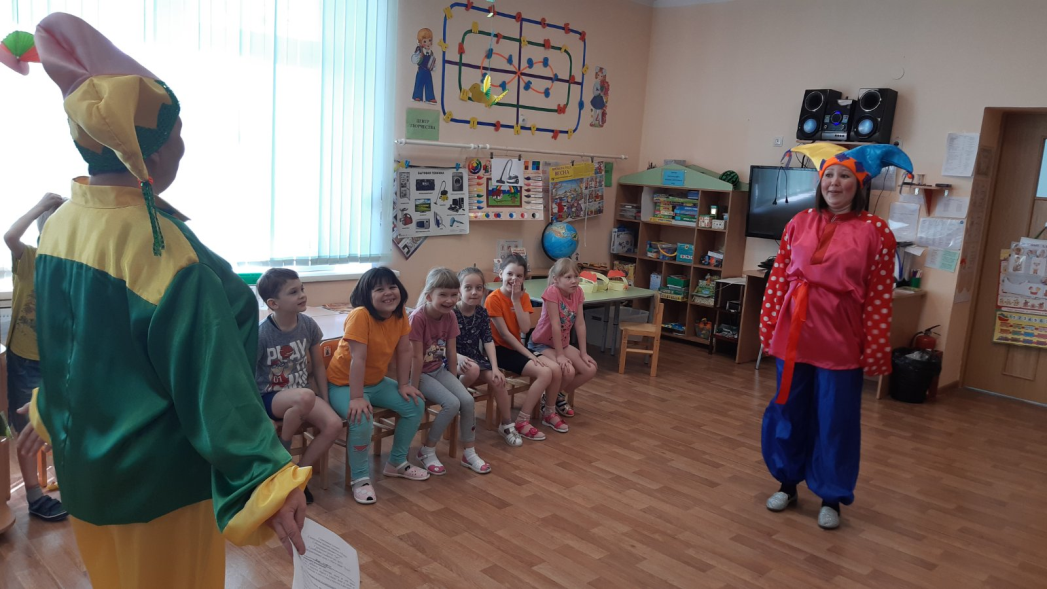 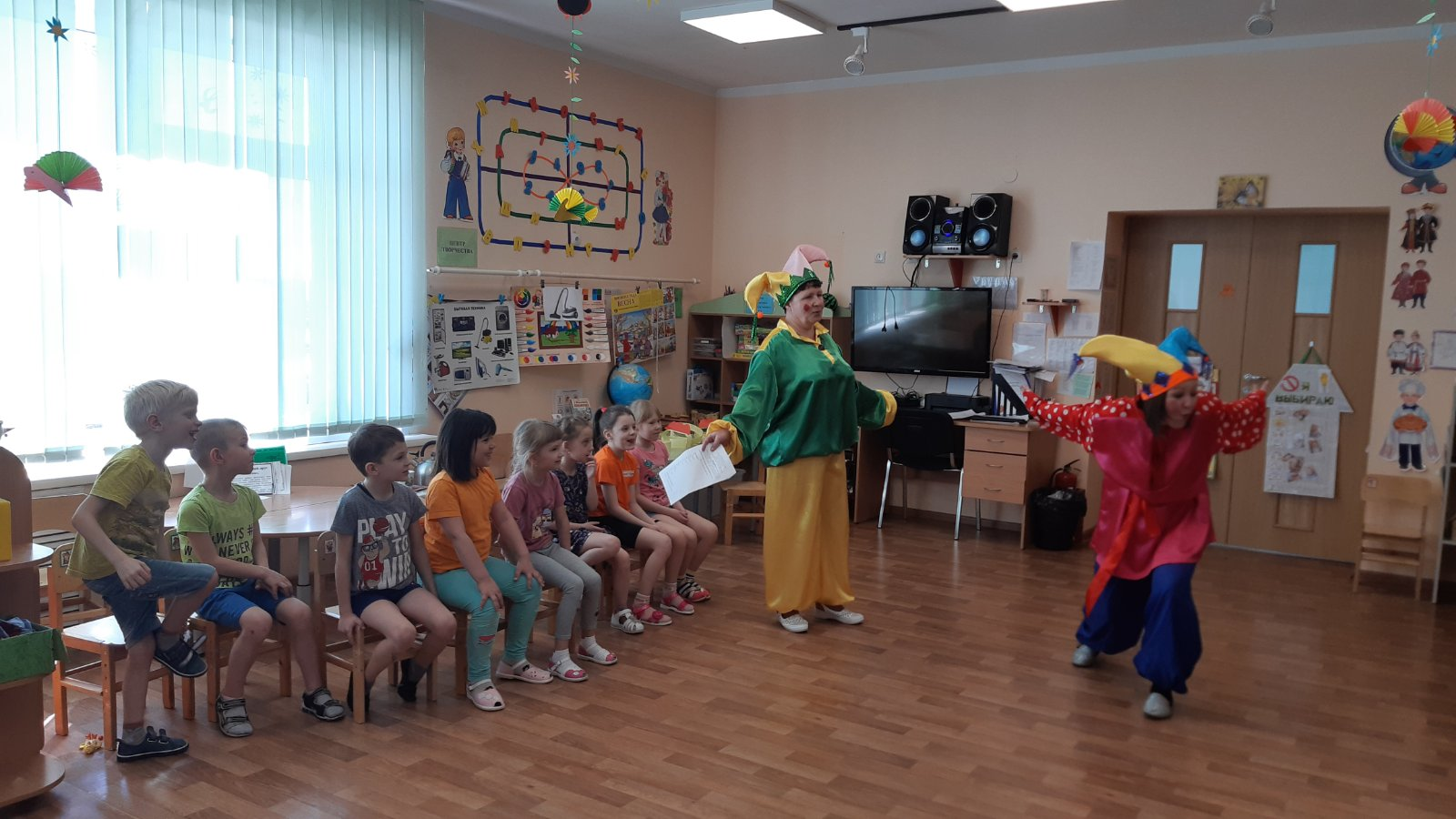 